Teacher feedback:  	
	
	ASSESSMENT DESCRIPTIONTaskYou have been exploring many different chemical reactions in class. Your task is to investigate and modify an experiment on a chemical reaction. You will design and conduct an experiment that uses a chemical reaction to solve a problem. You will present your research through the creation of a research poster. Your poster will draw on the key ideas we have been investigating in class and summarise the findings of your research using appropriate representations of your results. STEPS TO ASSESSMENT SUCCESSComplete these in the Chemical Reactions Investigation Planner in Stileapp – every group member needs to keep their own copy updated. ⃝ STEP ONE Identify the members in your group (Q1 Stileapp)Select a chemical reaction from the list provided in Table 1 or negotiate an alternative reaction with your teacher. Identify a chemical reaction that you will refine ⃝ STEP TWO 
Identify the common problem that you will use your chemical reaction to solveSTEP THREE
Develop and design a research question. In your research poster, you will answer this question. Below is some information about forming a research questionA research question is something that starts with an interrogative such as: How, Why, To what extent etc. A research question is never closed and this means it cannot be answered by either ‘yes’ or ‘no’. It needs to be specific so that you can create an investigation to answer it.You should be constantly evaluating and refining your research questionDevelop your research question in the box belowUse your research question to create an aim for your experiment (Q2 Stileapp)⃝ STEP FOURDesign your experiment. This will be a cyclic process and will include: Identifying the variables (Q3 and 4 Silteapp)Developing a hypothesis (Q5 Silteapp)Design a method (Q6 Stileapp)List the materials (Q7 Stileapp)Draw a diagram (Q8 Stileapp)Consider safety risks (Q9 Stileapp)⃝ STEP FIVE Discuss your experimental design with your teacher, make improvements and get approval to proceed with your experiment. ⃝ STEP SIX
Design a table to collect the results from your experiment (Q10 Stileapp). ⃝ STEP SEVEN
Undertake your experiment and collect data ⃝ STEP EIGHTAnalyse the data that you have collected. You may need to:Present your data graphically – this will depend on the kind of data that you have collectedIdentify a pattern or trend.Interpret your results – what did you find? How did you answer your original question?Reflect on your results (Q 11 and 12 Stileapp)⃝ STEP NINE Plan your research poster. It will need a: TitleIntroduction that explains the problem you are solving, the chemical reaction you are using and a description of your experimentMethod (this can be a description in a paragraph not just steps)Risk assessment of the safety issuesResult section and findingsConclusionYou can include Diagrams, images, graphs and tables as well as writing.You may want to draw your plan below:⃝ STEP TENMake your poster. You have 2 options for completion of your poster;Hard copy on A3 paper Digital version using one of the below online templates:https://www.makesigns.com/SciPosters_Templates.aspxhttps://www.canva.com/design/play?category=tACZCh01txM Table 1. List of possible chemical reactions that can be conducted in this assignment.Table 2. Possible problems and subsequent research questions that could be used in your assignmentInstrument Number Instrument Number Instrument Number Term  Term  Student NameHandout Date (Week Beginning)Handout Date (Week Beginning)Teacher NameInterim Check DateInterim Check DateUnit Number/NameUnit 1 – Chemical ReactionsSTILE Due DateSTILE Due DateUnit Number/NameUnit 1 – Chemical ReactionsResearch Poster Due DateResearch Poster Due DateAssessment TechniqueTime/LengthAssessment ConditionsSeen/UnseenSeen/UnseenMaterials handed out prior to assessment?No Yes ConditionsSeen/UnseenMaterials handed out prior to assessment?No Yes Science Inquiry SkillsDifferentiation:  If assessment conditions have been adjusted details are provided belowAcknowledgement of assessment responsibilityI understand the consequences of plagiarism/cheating and confirm this is my own work.I understand the consequences of plagiarism/cheating and confirm this is my own work.Student Signature:  	Date:  ………………………………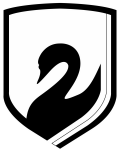 Maroochydore State High SchoolStandards Matrix for Year  	 ABCDEASCIENCE INQUIRY SKILLSSCIENCE INQUIRY SKILLSSCIENCE INQUIRY SKILLSSCIENCE INQUIRY SKILLSSCIENCE INQUIRY SKILLSQUESTIONING AND PREDICTINGStudents design a research question that can be investigated scientifically. Once developed, students evaluate and enhance this question in order to make the research question specific and relevant.Students design a research question that can be investigated scientifically. Once developed, students evaluate and enhance this question in order to make the research question relevant.Students design a relevant research question that can be investigated scientifically. Students can identify questions that can be researched.Students state a research question.Planning and ConductingStudents appropriately design and conduct an experiment to investigate their research question, with considered management of safety and ethical issuesStudents appropriately measure and control variables, select equipment appropriate to the task and collect data with accuracy.Students adequately design and conduct an experiment to investigate their research question, with management of safety and ethical issuesStudents adequately measure and control variables, select equipment appropriate to the task and collect data with accuracyStudents collaboratively design and conduct an experiment to investigate their research question, some management of safety and ethical issuesStudents measure variables, select equipment appropriate to the task and collect data Students conduct an experiment or some management of safety and ethical issues orStudents measure variables.Students measure conduct an experimentProcessing and analysing data and informationStudents select and construct appropriate representations to analyse data collected. Students summarise and explain findings from the experiment and use scientific understanding to identify relationships and draw conclusions based on evidenceStudents select and construct adequate representations to analyse data collected. Students summarise and describe data from the experiment and use scientific understanding to identify relationships and draw conclusions based on evidenceStudents select and construct representations to analyse data collected. Students identify data from the experiment and use scientific understanding to identify relationships and draw conclusions. Students make a statement about the findings of data.Students collect data from the experiment Evaluating AND COMMUNICATION Students appropriately use scientific language terms, and concepts fluently and concisely, and reference their findings in a research poster Students use adequately use scientific language, terms, and concepts and reference their findings in a research posterStudents use scientific language, terms, and concepts and reference their findings in a research posterStudents use language and terms to communicate their findings and ideas.Students use language to communicate. Chemical reaction name DescriptionRed cabbage pH indicatorUse red cabbage as a pH indicator to determine the pH of various substancesExothermic reactionMix the reactants together and measure the energy given off by the reaction by measuring the change in temperature of the solutionGlowing tonic waterMix the reactants together to reduce the glow of the liquid.Magnesium and acidMix magnesium and hydrochloric acid and measure the change in temperature.Chemical reactionCommon problemQuestionRed cabbage as a pH indicatorThe acid in juice wears away teeth enamel and damages teethWhich juice is least acidic so that it won’t damage my teeth?Red cabbage as a pH indicatorIf soap is too basic it can cause skin irritationWhich soap is least basic so that it won’t irritate my skin?Exothermic reaction betweenMy hands are cold, I need a hand warmerWhat is the best mix of chemicals to make the most heat to warm my hands?Glowing tonic waterMy tonic water is glowing, a predator may see my campsite, how do I stop the glow?What are the best chemicals (bleach, lemon juice, vinegar) to make my tonic water stop glowing? B STANDARD ONLYMagnesium and acidUsing the method provided add Mg metal to different acids and measure the temperature changeWhich acid produces the most heat when mixed with Mg metal